Allegato A)ISTANZA DI PARTECIPAZIONE ALLA MANIFESTAZIONE DI INTERESSE E DICHIARAZIONE SOSTITUTIVA AI SENSI DEL D.P.R. 445/2000Spett.leCittà di CerignolaSettore “Progetto PNRR”protocollo.comune.cerignola@pec.rupar.puglia.itOGGETTO: Richiesta partecipazione alla manifestazione di interesse per espletare il servizio di “SUPPORTO SPECIALISTICO AGLI UFFICI COMUNALI PER MIGLIORAMENTO DELLA CAPACITÀ AMMINISTRATIVA E TECNICA DI PROGETTAZIONE, ATTUAZIONE, GESTIONE E MONITORAGGIO DEGLI INVESTIMENTI INERENTI AL PIANO NAZIONALE DI RIPRESA E RESILIENZA”. Istanza di ammissione e relativa dichiarazione.Ai sensi degli articoli 46 e 47 del D.P.R. 28 dicembre 2000, n. 445 consapevole delle sanzioni penali previste dall’articolo 76 del medesimo D.P.R. 445/2000 per le ipotesi di falsità in atti e dichiarazioni mendaci ivi indicateIl/la sottoscritto/a ________________________________________ nato/a il ________________ a________________________________, residente in ___________________________, via _____________________________ Codice fiscale ________________________________, in qualità di _________________________________________ dell’impresa ________________________ con   sede   legale in ______________________ prov. _______________,  via ____________________________________________ cap. _____________, codice fiscale _____________________________, Partita IVA ___________________________, Oggetto sociale: ________________________________________________Per ogni comunicazione relativa a chiarimenti e per le verifiche previste dalla normativa vigente:telefono __________________fax _______________________e-mail _________________________________________PEC ___________________________________________CHIEDEdi partecipare alla manifestazione di interesse in oggetto.DICHIARAdi essere a conoscenza che la presente richiesta, non costituisce proposta contrattuale e non vincola in alcun modo l’Amministrazione che sarà libera di seguire anche altre procedure e che la stessa Amministrazione si riserva di interrompere in qualsiasi momento, per ragioni di sua esclusiva competenza, il procedimento avviato, senza che i soggetti richiedenti possano vantare alcuna pretesa;l’insussistenza delle cause di esclusione di cui all’articolo 80 del D.lgs. n. 50/2016;(in caso di O. E. di cui all’art. 45 del D.lgs. 50/2016 e ss.mm.ii.) di essere iscritto al registro delle imprese della Camera di Commercio, Industria, Artigianato, Agricoltura, della Provincia di ________________ capace di attestare lo svolgimento delle attività oggetto del servizio di cui all’oggetto della procedura ovvero in analogo registro dello Stato di appartenenza (nel caso di organismo non tenuto all’obbligo di iscrizione in C.C.I.A.A., dichiarazione del legale rappresentante resa in forma di autocertificazione ai sensi del D.P.R. n. 445/2000, con la quale si dichiara l’insussistenza del suddetto obbligo di iscrizione e copia dello Statuto, mente nel caso di cooperative o consorzi di cooperative, è richiesta anche l’iscrizione ai sensi del D.M. 23 giugno 2004 all’Albo delle Società Cooperative istituito presso il Ministero delle Attività Produttive (Sviluppo Economico) o secondo le modalità vigenti nello Stato di appartenenza, mentre in caso di cooperative sociali, è richiesta l’iscrizione all’Albo regionale);di essere in possesso dei seguenti requisiti di qualificazione:i prestatori di servizi di ingegneria e architettura: i professionisti singoli, associati, le società tra professionisti di cui alla lettera b), le società di ingegneria di cui alla lettera c), i consorzi, i GEIE, i raggruppamenti temporanei fra i predetti soggetti che rendono a committenti pubblici e privati, operando sul mercato, servizi di ingegneria e di architettura, nonché attività tecnico-amministrative e studi di fattibilità economico-finanziaria ad esse connesse, ivi compresi, con riferimento agli interventi inerenti al restauro e alla manutenzione di beni mobili e delle superfici decorate di beni architettonici, i soggetti con qualifica di restauratore di beni culturali ai sensi della vigente normativa; gli archeologi;le società di professionisti: le società costituite esclusivamente tra professionisti iscritti negli appositi albi previsti dai vigenti ordinamenti professionali, nelle forme delle società di persone di cui ai capi II, III e IV del titolo V del libro quinto del codice civile ovvero nella forma di società cooperativa di cui al capo I del titolo VI del libro quinto del codice civile, che svolgono per committenti privati e pubblici servizi di ingegneria e architettura quali studi di fattibilità, ricerche, consulenze, progettazioni o direzioni dei lavori, valutazioni di congruità tecnico economica o studi di impatto ambientale; società di ingegneria: le società di capitali di cui ai capi V, VI e VII del titolo V del libro quinto del codice civile, ovvero nella forma di società cooperative di cui al capo I del titolo VI del libro quinto del codice civile che non abbiano i requisiti delle società tra professionisti, che eseguono studi di fattibilità, ricerche, consulenze, progettazioni o direzioni dei lavori, valutazioni di congruità tecnico economica o studi di impatto, nonché eventuali attività di produzione di beni connesse allo svolgimento di detti servizi; i prestatori di servizi di ingegneria e architettura identificati con i codici CPV da 74200000-1 a 74276400-8 e da 74310000-5 a 74323100-0 e 74874000-6 stabiliti in altri Stati membri, costituiti conformemente alla legislazione vigente nei rispettivi Paesi; i raggruppamenti temporanei costituiti dai soggetti di cui alle lettere da a) a d); i consorzi stabili di società di professionisti e di società di ingegneria, anche in forma mista, formati da non meno di tre consorziati che abbiano operato nei settori dei servizi di ingegneria e architettura;di descrivere sinteticamente, nella seguente casella di testo (max 4500 battute spazi inclusi), le esperienze maturate nella conduzione di attività di supporto specialistico per il miglioramento della capacità amministrativa e tecnica nella progettazione, attuazione, gestione e nel monitoraggio degli interventi di investimento pubblico o in altra attività analoga od assimilabile: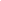 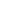 di possedere i requisiti seguenti relativamente alla capacità tecnica e professionale: polizza assicurativa contro i rischi professionali posseduta dall’operatore economico e in corso di validità, non inferiore ad € 500.000,00 n°___________________; dotazione stabile dell’organizzazione e l’organico medio annuo, distinguendo le figure tecniche presenti nell’organizzazione (specificare) e i collaboratori a diverso titolo:Tecnici (Ingegneri, Architetti, Geometri) esperti di opere pubbliche n.°____;Esperti in gestione, monitoraggio e controllo n.°____;Esperti in Ambiente e paesaggio n.°____;Esperti in Beni culturali n.°____;Esperti in informatica n.°____;Esperti in ambito Giuridico-amministrativo n.°____;Esperti in Innovazione sociale n.°____;Esperti in Geologia n.°____.un elenco dei principali servizi effettuati negli ultimi tre anni, con indicazione dei rispettivi importi, date e destinatari, pubblici o privati, con particolare riferimento ai  servizi affini o assimilabili alle attività indicate all’art.1 del presente avviso:di allegare ulteriore documentazione, di seguito elencata, a giustificazione e/o migliore illustrazioni delle dichiarazioni prodotte e del possesso dei requisiti dichiarati:________________________________________________________________________________________________________________________________________________di iscriversi all'Albo gli operatori economici registrandosi alla piattaforma “Traspare” raggiungibile al sito istituzionale: https://cucdeltavoliere.traspare.com/ e di trasmettere tutta la documentazione richiesta alla pec del Comune di Cerignola protocollo.comune.cerignola@pec.rupar.puglia.it.Località  _________________ Timbro e  firma________________________________Articolo 38 comma 3 - DPR 445 / 2000 Modalità di invio e sottoscrizione delle istanze.3. Le istanze e le dichiarazioni sostitutive di atto di notorietà da produrre agli organi della amministrazione pubblica o ai gestori o esercenti di pubblici servizi sono sottoscritte dall’interessato in presenza del dipendente addetto ovvero sottoscritte e presentate unitamente a copia fotostatica non autenticata di un documento di identità del sottoscrittore. La copia fotostatica del documento è inserita nel fascicolo.Categoria e ID delle opereCorrispondenzaL. 143/49Valore delle opere in EuroImporto complessivominimo per l’elenco dei servizi in Euro